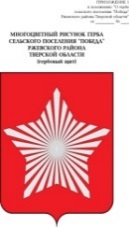 АДМИНИСТРАЦИЯ МУНИЦИПАЛЬНОГО ОБРАЗОВАНИЯ СЕЛЬСКОЕ ПОСЕЛЕНИЕ «ПОБЕДА»РЖЕВСКОГО РАЙОНА ТВЕРСКОЙ ОБЛАСТИПОСТАНОВЛЕНИЕ                      21.05.2020  г.                                                                          № 43Об аннулировании адресов из ФИАС      По результатам проведенной инвентаризации сведений, содержащихся в федеральной информационной адресной системе об адресах, присвоенным объектам адресации, в целях упорядочения адресной системы сельского поселения «Победа» Ржевского муниципального района, в соответствии с Федеральным законом от 06.10.2003 № 131-ФЗ «Об общих принципах организации местного самоуправления в Российской Федерации», постановлением Правительства Российской Федерации от 19.11.2014 № 1221 «Об утверждении Правил присвоения, изменения и аннулирования адресов», постановлением  Главы администрации № 45 от 24.07.2015 г. «Об утверждении Правил присвоения, изменения и аннулирования адресов на территории сельского поселения «Победа» Ржевского  района Тверской области в связи с упорядочиванием адресной системы сельского поселения «Победа», Уставом сельского поселения «Победа», Администрация сельского поселения «Победа»  П О С Т А Н О В Л Я Е Т:     Аннулировать следующие адреса объектов адресации:1. Российская Федерация, Тверская  область, Ржевский муниципальный район, сельское поселение «Победа», п. Победа ул.Советская , д.4.2. Российская Федерация, Тверская  область, Ржевский муниципальный район, сельское поселение «Победа», п. Победа,  ул. Садовая, д.8	3. Российская Федерация, Тверская  область, Ржевский муниципальный район, сельское поселение «Победа», п. Победа ул. Молодежная, д.13	4. Российская Федерация, Тверская  область, Ржевский муниципальный район, сельское поселение «Победа», п. Победа ул. Ленина, д.13	5. Российская Федерация, Тверская  область, Ржевский муниципальный район, сельское поселение «Победа», п. Победа  ул. Полевая, д.2а/1	6.Российская Федерация, Тверская  область, Ржевский муниципальный район, сельское поселение «Победа», п.Победа  ул. Советская, д.1 7. Российская Федерация, Тверская  область, Ржевский муниципальный район, сельское поселение «Победа», п. Победа  ул. Полевая, д.11 8. Российская Федерация, Тверская  область, Ржевский муниципальный район, сельское поселение «Победа», п. Победа  ул. Советская, д.2 9. Российская Федерация, Тверская  область, Ржевский муниципальный район, сельское поселение «Победа», п. Победа  ул. Школьная, д.2	10. Российская Федерация, Тверская  область, Ржевский муниципальный район, сельское поселение «Победа», п. Победа  ул. Ленина, д.6	11. Российская Федерация, Тверская  область, Ржевский муниципальный район, сельское поселение «Победа», п. Победа  ул. Школьная, д.11	12. Российская Федерация, Тверская  область, Ржевский муниципальный район, сельское поселение «Победа», п. Победа  ул. Полевая, д.4 13. Российская Федерация, Тверская  область, Ржевский муниципальный район, сельское поселение «Победа», п. Победа  ул. Полевая, д.15	14. Российская Федерация, Тверская  область, Ржевский муниципальный район, сельское поселение «Победа»,  д.Борисово, д.5	15. Российская Федерация, Тверская  область, Ржевский муниципальный район, сельское поселение «Победа»,  д.Губино, д.12	16. Российская Федерация, Тверская  область, Ржевский муниципальный район, сельское поселение «Победа» , д.Губино, д.5 17. Российская Федерация, Тверская  область, Ржевский муниципальный район, сельское поселение «Победа», д.Губино, д.1	18. Российская Федерация, Тверская  область, Ржевский муниципальный район, сельское поселение «Победа» д.Губино, д.4 19. Российская Федерация, Тверская  область, Ржевский муниципальный район, сельское поселение «Победа» , д.Губино, д.6	20. Российская Федерация, Тверская  область, Ржевский муниципальный район, сельское поселение «Победа» д.Губино, д.11	21. Российская Федерация, Тверская  область, Ржевский муниципальный район, сельское поселение «Победа» д.Губино, д.3	22.  Российская Федерация, Тверская  область, Ржевский муниципальный район, сельское поселение «Победа» д.Губино, д.13	23. Российская Федерация, Тверская  область, Ржевский муниципальный район, сельское поселение «Победа» д.Добрая, д.19	24. Российская Федерация, Тверская  область, Ржевский муниципальный район, сельское поселение «Победа» , д.Добрая, д.18	 25. Российская Федерация, Тверская  область, Ржевский муниципальный район, сельское поселение «Победа» д.Добрая, д.23	26. Российская Федерация, Тверская  область, Ржевский муниципальный район, сельское поселение «Победа»  д.Карамлино, д.12	27. Российская Федерация, Тверская  область, Ржевский муниципальный район, сельское поселение «Победа» д.Карамлино, д.33	28. Российская Федерация, Тверская  область, Ржевский муниципальный район, сельское поселение «Победа» д.Карамлино, д.20	29. Российская Федерация, Тверская  область, Ржевский муниципальный район, сельское поселение «Победа» д.Карамлино, д.32	30. Российская Федерация, Тверская  область, Ржевский муниципальный район, сельское поселение «Победа» д.Карамлино, д.30	31. Российская Федерация, Тверская  область, Ржевский муниципальный район, сельское поселение «Победа» д.Карамлино, д.23	32. Российская Федерация, Тверская  область, Ржевский муниципальный район, сельское поселение «Победа» д.Карамлино, д.34	33. Российская Федерация, Тверская  область, Ржевский муниципальный район, сельское поселение «Победа»  д.Карамлино, д.2	34. Российская Федерация, Тверская  область, Ржевский муниципальный район, сельское поселение «Победа» д.Карамлино, д.29  35. Российская Федерация, Тверская  область, Ржевский муниципальный район, сельское поселение «Победа» д.Карамлино, д.24	36. Российская Федерация, Тверская  область, Ржевский муниципальный район, сельское поселение «Победа» д.Карамлино, д.35	 37. Российская Федерация, Тверская  область, Ржевский муниципальный район, сельское поселение «Победа»  д.Карамлино, д.28	38. Российская Федерация, Тверская  область, Ржевский муниципальный район, сельское поселение «Победа» д.Ковынево, д.9	39. Российская Федерация, Тверская  область, Ржевский муниципальный район, сельское поселение «Победа» д.Ковынево, д.42	40. Российская Федерация, Тверская  область, Ржевский муниципальный район, сельское поселение «Победа» д.Ковынево, д.10	41.  Российская Федерация, Тверская  область, Ржевский муниципальный район, сельское поселение «Победа» д.Ковынево, д.25 42. Российская Федерация, Тверская  область, Ржевский муниципальный район, сельское поселение «Победа»  д.Ковынево, д.45	43. Российская Федерация, Тверская  область, Ржевский муниципальный район, сельское поселение «Победа»  д.Кокошилово, д.22	44. Российская Федерация, Тверская  область, Ржевский муниципальный район, сельское поселение «Победа»  д.Кокошилово, д.32	45. Российская Федерация, Тверская  область, Ржевский муниципальный район, сельское поселение «Победа»   д Кокошилово, д.16	46. Российская Федерация, Тверская  область, Ржевский муниципальный район, сельское поселение «Победа»   д.Кокошилово, д.21	47. Российская Федерация, Тверская  область, Ржевский муниципальный район, сельское поселение «Победа»  д.Кокошилово, д.24	48. Российская Федерация, Тверская  область, Ржевский муниципальный район, сельское поселение «Победа»   д.Кокошилово, д.29	49. Российская Федерация, Тверская  область, Ржевский муниципальный район, сельское поселение «Победа»  д.Кокошилово, д.35	50. Российская Федерация, Тверская  область, Ржевский муниципальный район, сельское поселение «Победа»  д.Кокошилово, д.30	 51. Российская Федерация, Тверская  область, Ржевский муниципальный район, сельское поселение «Победа»  д.Кокошилово, д.26 52. Российская Федерация, Тверская  область, Ржевский муниципальный район, сельское поселение «Победа»  д.Кокошилово, д.4	53. Российская Федерация, Тверская  область, Ржевский муниципальный район, сельское поселение «Победа»   д.Кокошилово, д.34 54. Российская Федерация, Тверская  область, Ржевский муниципальный район, сельское поселение «Победа»   д.Кокошилово, д.37	55.  Российская Федерация, Тверская  область, Ржевский муниципальный район, сельское поселение «Победа»  д.Кокошилово, д.14 56. Российская Федерация, Тверская  область, Ржевский муниципальный район, сельское поселение «Победа»  д.Кокошилово, д.8  57. Российская Федерация, Тверская  область, Ржевский муниципальный район, сельское поселение «Победа»  д.Кокошилово, д.31	58. Российская Федерация, Тверская  область, Ржевский муниципальный район, сельское поселение «Победа»  д.Кокошилово, д.27	 59. Российская Федерация, Тверская  область, Ржевский муниципальный район, сельское поселение «Победа»  д.Коростелево, д.3	60.  Российская Федерация, Тверская  область, Ржевский муниципальный район, сельское поселение «Победа»  д.Коростелево, д.6	61. Российская Федерация, Тверская  область, Ржевский муниципальный район, сельское поселение «Победа»  д.Коростелево, д.18	62. Российская Федерация, Тверская  область, Ржевский муниципальный район, сельское поселение «Победа»  д.Коростелево, д.17	 63. Российская Федерация, Тверская  область, Ржевский муниципальный район, сельское поселение «Победа»  д.Коростелево, д.2	64. Российская Федерация, Тверская  область, Ржевский муниципальный район, сельское поселение «Победа»  д.Лазарево, д.4	65. Российская Федерация, Тверская  область, Ржевский муниципальный район, сельское поселение «Победа»   д.Лазарево, д.35	66. Российская Федерация, Тверская  область, Ржевский муниципальный район, сельское поселение «Победа»  д.Лазарево, д.47	67. Российская Федерация, Тверская  область, Ржевский муниципальный район, сельское поселение «Победа»  д.Лазарево, д.37	68. Российская Федерация, Тверская  область, Ржевский муниципальный район, сельское поселение «Победа»  д.Лазарево, д.31	69. Российская Федерация, Тверская  область, Ржевский муниципальный район, сельское поселение «Победа»  д.Лазарево, д.17	70. Российская Федерация, Тверская  область, Ржевский муниципальный район, сельское поселение «Победа»  д.Лазарево, д.1 71. Российская Федерация, Тверская  область, Ржевский муниципальный район, сельское поселение «Победа»  д.Лазарево, д.32	72. Российская Федерация, Тверская  область, Ржевский муниципальный район, сельское поселение «Победа»   д.Лазарево, д.40 73. Российская Федерация, Тверская  область, Ржевский муниципальный район, сельское поселение «Победа»  д.Лазарево, д.27 74. Российская Федерация, Тверская  область, Ржевский муниципальный район, сельское поселение «Победа»  д.Лазарево, д.38	75. Российская Федерация, Тверская  область, Ржевский муниципальный район, сельское поселение «Победа»   д.Лазарево, д.36	76. Российская Федерация, Тверская  область, Ржевский муниципальный район, сельское поселение «Победа»  д.Лазарево, д.8	77. Российская Федерация, Тверская  область, Ржевский муниципальный район, сельское поселение «Победа»  д.Лазарево, д.34.78. Российская Федерация, Тверская  область, Ржевский муниципальный район, сельское поселение «Победа»  д.Леонтьево, д.6	 79. Российская Федерация, Тверская  область, Ржевский муниципальный район, сельское поселение «Победа»  д.Леонтьево, д.14	80. Российская Федерация, Тверская  область, Ржевский муниципальный район, сельское поселение «Победа»  д.Леонтьево, д.4 81. Российская Федерация, Тверская  область, Ржевский муниципальный район, сельское поселение «Победа»  д.Леонтьево, д.21	82. Российская Федерация, Тверская  область, Ржевский муниципальный район, сельское поселение «Победа»  д.Леонтьево, д.1	83. Российская Федерация, Тверская  область, Ржевский муниципальный район, сельское поселение «Победа»   д.Леонтьево, д.28	84. Российская Федерация, Тверская  область, Ржевский муниципальный район, сельское поселение «Победа»  д.Леонтьево, д.19	85. Российская Федерация, Тверская  область, Ржевский муниципальный район, сельское поселение «Победа»   д.Леонтьево, д.2	86. Российская Федерация, Тверская  область, Ржевский муниципальный район, сельское поселение «Победа»  д.Леонтьево, д.18	87. Российская Федерация, Тверская  область, Ржевский муниципальный район, сельское поселение «Победа»  д.Леонтьево, д.3а	88. Российская Федерация, Тверская  область, Ржевский муниципальный район, сельское поселение «Победа»  д.Митьково, д.23  89. Российская Федерация, Тверская  область, Ржевский муниципальный район, сельское поселение «Победа»  д.Митьково, д.32	90. Российская Федерация, Тверская  область, Ржевский муниципальный район, сельское поселение «Победа»   д.Митьково, д.31	91. Российская Федерация, Тверская  область, Ржевский муниципальный район, сельское поселение «Победа»  д.Митьково, д.18	 92. Российская Федерация, Тверская  область, Ржевский муниципальный район, сельское поселение «Победа»   д.Митьково, д.10	.93.  Российская Федерация, Тверская  область, Ржевский муниципальный район, сельское поселение «Победа»  д.Митьково, д.29	94.  Российская Федерация, Тверская  область, Ржевский муниципальный район, сельское поселение «Победа»  д.Митьково, д.24	95. Российская Федерация, Тверская  область, Ржевский муниципальный район, сельское поселение «Победа»  д.Митьково, д.34	 96. Российская Федерация, Тверская  область, Ржевский муниципальный район, сельское поселение «Победа»  д.Митьково, д.1а 97.  Российская Федерация, Тверская  область, Ржевский муниципальный район, сельское поселение «Победа»  д.Митьково, д.13 98. Российская Федерация, Тверская  область, Ржевский муниципальный район, сельское поселение «Победа»  д.Митьково, д.17	99. Российская Федерация, Тверская  область, Ржевский муниципальный район, сельское поселение «Победа»  д.Митьково, д.33	100. Российская Федерация, Тверская  область, Ржевский муниципальный район, сельское поселение «Победа»  д.Митьково, д.30	101.Российская Федерация, Тверская  область, Ржевский муниципальный район, сельское поселение «Победа»  д.Митьково, д.2а	102. Российская Федерация, Тверская  область, Ржевский муниципальный район, сельское поселение «Победа»  д.Митьково, д.3а	103. Российская Федерация, Тверская  область, Ржевский муниципальный район, сельское поселение «Победа»  д.Мурылево, д.18	104. Российская Федерация, Тверская  область, Ржевский муниципальный район, сельское поселение «Победа»  д.Мурылево, д.16	105.  Российская Федерация, Тверская  область, Ржевский муниципальный район, сельское поселение «Победа»  д.Мурылево, д.12	106. Российская Федерация, Тверская  область, Ржевский муниципальный район, сельское поселение «Победа»  д.Мурылево, д.19	107. Российская Федерация, Тверская  область, Ржевский муниципальный район, сельское поселение «Победа»  д.Мурылево, д.14	108.  Российская Федерация, Тверская  область, Ржевский муниципальный район, сельское поселение «Победа»  д.Мурылево, д.17	109.  Российская Федерация, Тверская  область, Ржевский муниципальный район, сельское поселение «Победа»  д.Осипово, д.9	110. Российская Федерация, Тверская  область, Ржевский муниципальный район, сельское поселение «Победа»   д.Поволжье, д.6	111. Российская Федерация, Тверская  область, Ржевский муниципальный район, сельское поселение «Победа»  д.Поволжье, д.3	112. Российская Федерация, Тверская  область, Ржевский муниципальный район, сельское поселение «Победа»  д.Поволжье, д.13	113.  Российская Федерация, Тверская  область, Ржевский муниципальный район, сельское поселение «Победа»  д.Поволжье, д.11	114. Российская Федерация, Тверская  область, Ржевский муниципальный район, сельское поселение «Победа»  д.Поволжье, д.76	115.  Российская Федерация, Тверская  область, Ржевский муниципальный район, сельское поселение «Победа»  д.Поволжье, д.79	116. Российская Федерация, Тверская  область, Ржевский муниципальный район, сельское поселение «Победа»  д.Поволжье, д.80	 117. Российская Федерация, Тверская  область, Ржевский муниципальный район, сельское поселение «Победа»  д.Поволжье, д.78	118. Российская Федерация, Тверская  область, Ржевский муниципальный район, сельское поселение «Победа»  д.Поволжье, д.15	119. Российская Федерация, Тверская  область, Ржевский муниципальный район, сельское поселение «Победа»  д.Поволжье, д.1	120.  Российская Федерация, Тверская  область, Ржевский муниципальный район, сельское поселение «Победа»  д.Поволжье, д.21	121. Российская Федерация, Тверская  область, Ржевский муниципальный район, сельское поселение «Победа»  д.Поволжье, д.66	122.  Российская Федерация, Тверская  область, Ржевский муниципальный район, сельское поселение «Победа»  д.Поволжье, д.4	123.  Российская Федерация, Тверская  область, Ржевский муниципальный район, сельское поселение «Победа»  д.Поволжье, д.9	124. Российская Федерация, Тверская  область, Ржевский муниципальный район, сельское поселение «Победа»  д.Поволжье, д.72	125. Российская Федерация, Тверская  область, Ржевский муниципальный район, сельское поселение «Победа»  д.Поволжье, д.75	126. Российская Федерация, Тверская  область, Ржевский муниципальный район, сельское поселение «Победа»   д.Поволжье, д.70	127.  Российская Федерация, Тверская  область, Ржевский муниципальный район, сельское поселение «Победа»  д.Поволжье, д.5	128. Российская Федерация, Тверская  область, Ржевский муниципальный район, сельское поселение «Победа»  д.Поволжье, д.17	129. Российская Федерация, Тверская  область, Ржевский муниципальный район, сельское поселение «Победа»  д.Поволжье, д.77	130. Российская Федерация, Тверская  область, Ржевский муниципальный район, сельское поселение «Победа»   д.Поволжье, д.2	131. Российская Федерация, Тверская  область, Ржевский муниципальный район, сельское поселение «Победа»   д.Поволжье, д.19	 132. Российская Федерация, Тверская  область, Ржевский муниципальный район, сельское поселение «Победа»  д.Поволжье, д.7	 133. Российская Федерация, Тверская  область, Ржевский муниципальный район, сельское поселение «Победа»   д.Поволжье, д.68	134.  Российская Федерация, Тверская  область, Ржевский муниципальный район, сельское поселение «Победа»  д. Поволжье, д.65а	135.  Российская Федерация, Тверская  область, Ржевский муниципальный район, сельское поселение «Победа»  д.Поволжье, д.74	136. Российская Федерация, Тверская  область, Ржевский муниципальный район, сельское поселение «Победа»   д.Починки, д.17	137.  Российская Федерация, Тверская  область, Ржевский муниципальный район, сельское поселение «Победа»  д.Починки, д.13	138. Российская Федерация, Тверская  область, Ржевский муниципальный район, сельское поселение «Победа»  д.Починки, д.9	139.  Российская Федерация, Тверская  область, Ржевский муниципальный район, сельское поселение «Победа»  д.Починки, д.3	140.  Российская Федерация, Тверская  область, Ржевский муниципальный район, сельское поселение «Победа»  д.Починки, д.11	 141. Российская Федерация, Тверская  область, Ржевский муниципальный район, сельское поселение «Победа»   д.Починки, д.15	 142. Российская Федерация, Тверская  область, Ржевский муниципальный район, сельское поселение «Победа»  д.Починки, д.22	143. Российская Федерация, Тверская  область, Ржевский муниципальный район, сельское поселение «Победа»   д.Починки, д.23 144. Российская Федерация, Тверская  область, Ржевский муниципальный район, сельское поселение «Победа»  д.Филькино, д.2	145. Российская Федерация, Тверская  область, Ржевский муниципальный район, сельское поселение «Победа»  д.Филькино, д.28 146.  Российская Федерация, Тверская  область, Ржевский муниципальный район, сельское поселение «Победа»  д.Филькино, д.5 147.  Российская Федерация, Тверская  область, Ржевский муниципальный район, сельское поселение «Победа»  д.Филькино, д.33	 148. Российская Федерация, Тверская  область, Ржевский муниципальный район, сельское поселение «Победа»   д.Филькино, д.18	149. Российская Федерация, Тверская  область, Ржевский муниципальный район, сельское поселение «Победа»  д.Филькино, д.4 150. Российская Федерация, Тверская  область, Ржевский муниципальный район, сельское поселение «Победа»  д.Филькино, д.9	 151.  Российская Федерация, Тверская  область, Ржевский муниципальный район, сельское поселение «Победа»  д.Щелково, д.3	152. Российская Федерация, Тверская  область, Ржевский муниципальный район, сельское поселение «Победа» д.Парихино  ул. Центральная, д.14	153. Российская Федерация, Тверская  область, Ржевский муниципальный район, сельское поселение «Победа» д. Парихино  ул. Школьная, д.5	154. Российская Федерация, Тверская  область, Ржевский муниципальный район, сельское поселение «Победа» д.  Парихино  ул. Школьная, д.12 155. Российская Федерация, Тверская  область, Ржевский муниципальный район, сельское поселение «Победа» д. Парихино  ул. Центральная, д.18	156. Российская Федерация, Тверская  область, Ржевский муниципальный район, сельское поселение «Победа» д.  Парихино  ул. Центральная, д.20	157. Российская Федерация, Тверская  область, Ржевский муниципальный район, сельское поселение «Победа» д. Парихино  ул. Центральная, д.17	158. Российская Федерация, Тверская  область, Ржевский муниципальный район, сельское поселение «Победа» д. Парихино  ул. Центральная, д.5 159. Российская Федерация, Тверская  область, Ржевский муниципальный район, сельское поселение «Победа» д. Парихино  ул. Центральная, д.16	160. Российская Федерация, Тверская  область, Ржевский муниципальный район, сельское поселение «Победа» д. Парихино  ул. Центральная, д.15	161. Российская Федерация, Тверская  область, Ржевский муниципальный район, сельское поселение «Победа» д. Парихино  ул. Центральная, д.2 162. Российская Федерация, Тверская  область, Ржевский муниципальный район, сельское поселение «Победа» д. Парихино  ул. Центральная, д.7	163. Российская Федерация, Тверская  область, Ржевский муниципальный район, сельское поселение «Победа» д. Парихино  ул. Центральная, д.11	164. Российская Федерация, Тверская  область, Ржевский муниципальный район, сельское поселение «Победа» д. Парихино  ул. Молодежная, д.26	165. Российская Федерация, Тверская  область, Ржевский муниципальный район, сельское поселение «Победа» д. Парихино  ул. Центральная, д.19	166. Российская Федерация, Тверская  область, Ржевский муниципальный район, сельское поселение «Победа» д. Парихино  ул. Школьная, д.9 167. Российская Федерация, Тверская  область, Ржевский муниципальный район, сельское поселение «Победа» д.  Парихино  ул. Школьная, д.11	168. Российская Федерация, Тверская  область, Ржевский муниципальный район, сельское поселение «Победа» д. Парихино  ул Новая, д.3  169. Российская Федерация, Тверская  область, Ржевский муниципальный район, сельское поселение «Победа»  д. Анциферово, д.13	170. Российская Федерация, Тверская  область, Ржевский муниципальный район, сельское поселение «Победа»  д.Анциферово, д.1	171. Российская Федерация, Тверская  область, Ржевский муниципальный район, сельское поселение «Победа»  д.Анциферово, д.12	172. Российская Федерация, Тверская  область, Ржевский муниципальный район, сельское поселение «Победа»  д.Анциферово, д.2	173. Российская Федерация, Тверская  область, Ржевский муниципальный район, сельское поселение «Победа»  д.Анциферово, д.3	174. Российская Федерация, Тверская  область, Ржевский муниципальный район, сельское поселение «Победа»  д.Анциферово, д.11	175. Российская Федерация, Тверская  область, Ржевский муниципальный район, сельское поселение «Победа»  д.Анциферово, д.4	176. Российская Федерация, Тверская  область, Ржевский муниципальный район, сельское поселение «Победа»  д.Анциферово, д.5	177.  Российская Федерация, Тверская  область, Ржевский муниципальный район, сельское поселение «Победа»  д.Анциферово, д.9	178.  Российская Федерация, Тверская  область, Ржевский муниципальный район, сельское поселение «Победа»  д.Анциферово, д.6	179. Российская Федерация, Тверская  область, Ржевский муниципальный район, сельское поселение «Победа»  д.Анциферово, д.10	180. Российская Федерация, Тверская  область, Ржевский муниципальный район, сельское поселение «Победа»  д.Анциферово, д.8	181. Российская Федерация, Тверская  область, Ржевский муниципальный район, сельское поселение «Победа»  д.Апукшино, д.11	182. Российская Федерация, Тверская  область, Ржевский муниципальный район, сельское поселение «Победа»  д.Апукшино, д.8	183. Российская Федерация, Тверская  область, Ржевский муниципальный район, сельское поселение «Победа»  д.Апукшино, д.9	184. Российская Федерация, Тверская  область, Ржевский муниципальный район, сельское поселение «Победа»  д.Апукшино, д.1	185. Российская Федерация, Тверская  область, Ржевский муниципальный район, сельское поселение «Победа»  д.Апукшино, д.5	 186. Российская Федерация, Тверская  область, Ржевский муниципальный район, сельское поселение «Победа»  д.Апукшино, д.3	187. Российская Федерация, Тверская  область, Ржевский муниципальный район, сельское поселение «Победа»  д.Апукшино, д.10	188. Российская Федерация, Тверская  область, Ржевский муниципальный район, сельское поселение «Победа»  д.Апукшино, д.7	189. Российская Федерация, Тверская  область, Ржевский муниципальный район, сельское поселение «Победа»  д.Апукшино, д.6	190. Российская Федерация, Тверская  область, Ржевский муниципальный район, сельское поселение «Победа»  д.Апукшино, д.4	191. Российская Федерация, Тверская  область, Ржевский муниципальный район, сельское поселение «Победа»  д.Бобронниково, д.19	 192. Российская Федерация, Тверская  область, Ржевский муниципальный район, сельское поселение «Победа»  д.Бобронниково, д.16	 193. Российская Федерация, Тверская  область, Ржевский муниципальный район, сельское поселение «Победа»  д.Бобронниково, д.3 194. Российская Федерация, Тверская  область, Ржевский муниципальный район, сельское поселение «Победа»  д.Бобронниково, д.24	 195. Российская Федерация, Тверская  область, Ржевский муниципальный район, сельское поселение «Победа»  д.Бобронниково, д.13	196. Российская Федерация, Тверская  область, Ржевский муниципальный район, сельское поселение «Победа»  д.Бобронниково, д.18	197. Российская Федерация, Тверская  область, Ржевский муниципальный район, сельское поселение «Победа»  д.Бобронниково, д.12	198. Российская Федерация, Тверская  область, Ржевский муниципальный район, сельское поселение «Победа»   д.Бобронниково, д.17	 199. Российская Федерация, Тверская  область, Ржевский муниципальный район, сельское поселение «Победа»  д.Бобронниково, д.14	 200. Российская Федерация, Тверская  область, Ржевский муниципальный район, сельское поселение «Победа»  д.Бобронниково, д.11	201. Российская Федерация, Тверская  область, Ржевский муниципальный район, сельское поселение «Победа»   д.Бобронниково, д.2  202. Российская Федерация, Тверская  область, Ржевский муниципальный район, сельское поселение «Победа»  д.Бобронниково, д.27	 203. Российская Федерация, Тверская  область, Ржевский муниципальный район, сельское поселение «Победа»  д.Бобронниково, д.6 204. Российская Федерация, Тверская  область, Ржевский муниципальный район, сельское поселение «Победа»  д.Бобронниково, д.10	205. Российская Федерация, Тверская  область, Ржевский муниципальный район, сельское поселение «Победа»  д.Бобронниково, д.21	206. Российская Федерация, Тверская  область, Ржевский муниципальный район, сельское поселение «Победа»  д.Бобронниково, д.1	207. Российская Федерация, Тверская  область, Ржевский муниципальный район, сельское поселение «Победа»  дБобронниково, д.20	208. Российская Федерация, Тверская  область, Ржевский муниципальный район, сельское поселение «Победа»   д.Бобронниково, д.25	209. Российская Федерация, Тверская  область, Ржевский муниципальный район, сельское поселение «Победа»  д.Бобронниково, д.28	210. Российская Федерация, Тверская  область, Ржевский муниципальный район, сельское поселение «Победа»  д.Бобронниково, д.22	211. Российская Федерация, Тверская  область, Ржевский муниципальный район, сельское поселение «Победа»  д.Бобронниково, д.4	212. Российская Федерация, Тверская  область, Ржевский муниципальный район, сельское поселение «Победа»  д.Бобронниково, д.9	 213. Российская Федерация, Тверская  область, Ржевский муниципальный район, сельское поселение «Победа»  д.Бобронниково, д.26	214. Российская Федерация, Тверская  область, Ржевский муниципальный район, сельское поселение «Победа»   д.Бобронниково, д.5 215. Российская Федерация, Тверская  область, Ржевский муниципальный район, сельское поселение «Победа»  д.Бобронниково, д.23	216. Российская Федерация, Тверская  область, Ржевский муниципальный район, сельское поселение «Победа»  д.Бобронниково, д.7	217. Российская Федерация, Тверская  область, Ржевский муниципальный район, сельское поселение «Победа»   д.Бобронниково, д.15	 218. Российская Федерация, Тверская  область, Ржевский муниципальный район, сельское поселение «Победа»  д. Ефимово,  д.31	219. Российская Федерация, Тверская  область, Ржевский муниципальный район, сельское поселение «Победа»  д.Ефимово, д.24  220. Российская Федерация, Тверская  область, Ржевский муниципальный район, сельское поселение «Победа»  д.Ефимово, д.32	221. Российская Федерация, Тверская  область, Ржевский муниципальный район, сельское поселение «Победа»  д.Ефимово, д.17	222. Российская Федерация, Тверская  область, Ржевский муниципальный район, сельское поселение «Победа»  д.Ефимово, д.19	223. Российская Федерация, Тверская  область, Ржевский муниципальный район, сельское поселение «Победа»  д.Ефимово, д.30	224. Российская Федерация, Тверская  область, Ржевский муниципальный район, сельское поселение «Победа»  д.Ефимово, д.4	 225. Российская Федерация, Тверская  область, Ржевский муниципальный район, сельское поселение «Победа»  д.Ефимово, д.22	226. Российская Федерация, Тверская  область, Ржевский муниципальный район, сельское поселение «Победа»  д.Ефимово, д.29	227. Российская Федерация, Тверская  область, Ржевский муниципальный район, сельское поселение «Победа»  д.Ефимово, д.9	228. Российская Федерация, Тверская  область, Ржевский муниципальный район, сельское поселение «Победа»  д.Ефимово, д.27	229. Российская Федерация, Тверская  область, Ржевский муниципальный район, сельское поселение «Победа»  д.Ефимово, д.33	 230. Российская Федерация, Тверская  область, Ржевский муниципальный район, сельское поселение «Победа»  д.Ефимово, д.28	 231. Российская Федерация, Тверская  область, Ржевский муниципальный район, сельское поселение «Победа»   д.Ефимово, д.14	232. Российская Федерация, Тверская  область, Ржевский муниципальный район, сельское поселение «Победа»  д.Ефимово, д.26	233. Российская Федерация, Тверская  область, Ржевский муниципальный район, сельское поселение «Победа»  д.Забелино, д.6	 234. Российская Федерация, Тверская  область, Ржевский муниципальный район, сельское поселение «Победа»  д.Забелино, д.1	 235. Российская Федерация, Тверская  область, Ржевский муниципальный район, сельское поселение «Победа»  д.Забелино, д.3  236. Российская Федерация, Тверская  область, Ржевский муниципальный район, сельское поселение «Победа»  д.Забелино, д.14	 237. Российская Федерация, Тверская  область, Ржевский муниципальный район, сельское поселение «Победа»  д.Забелино, д.13	238. Российская Федерация, Тверская  область, Ржевский муниципальный район, сельское поселение «Победа»  д.Забелино, д.10  239. Российская Федерация, Тверская  область, Ржевский муниципальный район, сельское поселение «Победа»  д.Лукино, д.15	240. Российская Федерация, Тверская  область, Ржевский муниципальный район, сельское поселение «Победа»  д.Лукино, д.19	 241. Российская Федерация, Тверская  область, Ржевский муниципальный район, сельское поселение «Победа»  д.Лукино, д.22	242. Российская Федерация, Тверская  область, Ржевский муниципальный район, сельское поселение «Победа»  д.Лукино, д.18	243. Российская Федерация, Тверская  область, Ржевский муниципальный район, сельское поселение «Победа»  д.Осипово, д.7 244. Российская Федерация, Тверская  область, Ржевский муниципальный район, сельское поселение «Победа»  д.Осипово, д.9  245. Российская Федерация, Тверская  область, Ржевский муниципальный район, сельское поселение «Победа»  д.Осипово, д.16	246. Российская Федерация, Тверская  область, Ржевский муниципальный район, сельское поселение «Победа»  д.Осипово, д.14	 247. Российская Федерация, Тверская  область, Ржевский муниципальный район, сельское поселение «Победа»  д.Осипово, д.15	248. Российская Федерация, Тверская  область, Ржевский муниципальный район, сельское поселение «Победа»  д.Осипово, д.11а	249. Российская Федерация, Тверская  область, Ржевский муниципальный район, сельское поселение «Победа»  д.Осипово, д.6	250. Российская Федерация, Тверская  область, Ржевский муниципальный район, сельское поселение «Победа»  д.Осипово, д.13	 251. Российская Федерация, Тверская  область, Ржевский муниципальный район, сельское поселение «Победа»  д.Першино, д.16	252. Российская Федерация, Тверская  область, Ржевский муниципальный район, сельское поселение «Победа»  д.Першино, д.20	253. Российская Федерация, Тверская  область, Ржевский муниципальный район, сельское поселение «Победа»  д.Першино, д.14	 254. Российская Федерация, Тверская  область, Ржевский муниципальный район, сельское поселение «Победа»  д.Першино, д.13	 255. Российская Федерация, Тверская  область, Ржевский муниципальный район, сельское поселение «Победа»  д.Першино, д.21	256. Российская Федерация, Тверская  область, Ржевский муниципальный район, сельское поселение «Победа»  д.Першино, д.17	257. Российская Федерация, Тверская  область, Ржевский муниципальный район, сельское поселение «Победа»  д.Першино, д.18	258. Российская Федерация, Тверская  область, Ржевский муниципальный район, сельское поселение «Победа»  д.Першино, д.23	259. Российская Федерация, Тверская  область, Ржевский муниципальный район, сельское поселение «Победа»  д.Першино, д.12	 260. Российская Федерация, Тверская  область, Ржевский муниципальный район, сельское поселение «Победа»  д.Першино, д.19	261. Российская Федерация, Тверская  область, Ржевский муниципальный район, сельское поселение «Победа»   д.Першино, д.15	 262. Российская Федерация, Тверская  область, Ржевский муниципальный район, сельское поселение «Победа»  д.Першино, д.10а	 263. Российская Федерация, Тверская  область, Ржевский муниципальный район, сельское поселение «Победа»  д.Першино, д.10 264. Российская Федерация, Тверская  область, Ржевский муниципальный район, сельское поселение «Победа»   д.Першино, д.22	 265. Российская Федерация, Тверская  область, Ржевский муниципальный район, сельское поселение «Победа»  д.Першино, д.4	266. Российская Федерация, Тверская  область, Ржевский муниципальный район, сельское поселение «Победа»  д.Петрищево, д.17 267. Российская Федерация, Тверская  область, Ржевский муниципальный район, сельское поселение «Победа»  д.Петрищево, д.10	268. Российская Федерация, Тверская  область, Ржевский муниципальный район, сельское поселение «Победа»  д.Петрищево, д.23	 269. Российская Федерация, Тверская  область, Ржевский муниципальный район, сельское поселение «Победа»  д.Петрищево, д.7	270. Российская Федерация, Тверская  область, Ржевский муниципальный район, сельское поселение «Победа»  д.Степакино, д.20	271. Российская Федерация, Тверская  область, Ржевский муниципальный район, сельское поселение «Победа»  д.Тимофеево, д.14	272. Российская Федерация, Тверская  область, Ржевский муниципальный район, сельское поселение «Победа»  д.Степакино, д.15	273. Российская Федерация, Тверская  область, Ржевский муниципальный район, сельское поселение «Победа»  д.Степакино, д.10	274. Российская Федерация, Тверская  область, Ржевский муниципальный район, сельское поселение «Победа»  д.Степакино, д.2	275. Российская Федерация, Тверская  область, Ржевский муниципальный район, сельское поселение «Победа»  д.Степакино, д.17	276. Российская Федерация, Тверская  область, Ржевский муниципальный район, сельское поселение «Победа»  д.Степакино, д.18 277. Российская Федерация, Тверская  область, Ржевский муниципальный район, сельское поселение «Победа»  д.Степакино, д.5	 278. Российская Федерация, Тверская  область, Ржевский муниципальный район, сельское поселение «Победа»  д.Степакино, д.8  279. Российская Федерация, Тверская  область, Ржевский муниципальный район, сельское поселение «Победа»  д.Степакино, д.13 280. Российская Федерация, Тверская  область, Ржевский муниципальный район, сельское поселение «Победа»   д.Степакино, д.22	281. Российская Федерация, Тверская  область, Ржевский муниципальный район, сельское поселение «Победа»  д.Филатово, д.30	 282. Российская Федерация, Тверская  область, Ржевский муниципальный район, сельское поселение «Победа»  д.Филатово, д.12	283. Российская Федерация, Тверская  область, Ржевский муниципальный район, сельское поселение «Победа»  д.Филатово, д.21	284. Российская Федерация, Тверская  область, Ржевский муниципальный район, сельское поселение «Победа»  д.Филатово, д.25	285. Российская Федерация, Тверская  область, Ржевский муниципальный район, сельское поселение «Победа» д.Филатово, д.29	286. Российская Федерация, Тверская  область, Ржевский муниципальный район, сельское поселение «Победа»  д.Филатово, д.23	 287. Российская Федерация, Тверская  область, Ржевский муниципальный район, сельское поселение «Победа»  д.Филатово, д.22	 288. Российская Федерация, Тверская  область, Ржевский муниципальный район, сельское поселение «Победа»  д.Филатово, д.20	289. Российская Федерация, Тверская  область, Ржевский муниципальный район, сельское поселение «Победа»   д.Филатово, д.13	 290. Российская Федерация, Тверская  область, Ржевский муниципальный район, сельское поселение «Победа»  д.Филатово, д.24	 291. Российская Федерация, Тверская  область, Ржевский муниципальный район, сельское поселение «Победа»  д.Хрипелево, д.18	292. Российская Федерация, Тверская  область, Ржевский муниципальный район, сельское поселение «Победа»  Д.Хрипелево, д.17	 293. Российская Федерация, Тверская  область, Ржевский муниципальный район, сельское поселение «Победа»  Д.Хрипелево, д.6	294. Российская Федерация, Тверская  область, Ржевский муниципальный район, сельское поселение «Победа»  Д.Хрипелево, д.13	295. Российская Федерация, Тверская  область, Ржевский муниципальный район, сельское поселение «Победа»  Д.Хрипелево, д.8 296. Российская Федерация, Тверская  область, Ржевский муниципальный район, сельское поселение «Победа»   д.Бахмутово ул. Садовая, д.16	297. Российская Федерация, Тверская  область, Ржевский муниципальный район, сельское поселение «Победа»  д.Бахмутово ул. Колхозная, д.19	298. Российская Федерация, Тверская  область, Ржевский муниципальный район, сельское поселение «Победа»  д.Бахмутово ул. Трудовая, д.1	299. Российская Федерация, Тверская  область, Ржевский муниципальный район, сельское поселение «Победа»  д.Бахмутово ул. Колхозная, д.15300. Российская Федерация, Тверская  область, Ржевский муниципальный район, сельское поселение «Победа» д.Бахмутово ул. Колхозная, д.9	301. Российская Федерация, Тверская  область, Ржевский муниципальный район, сельское поселение «Победа» д.Бахмутово ул. Садовая, д.2 302. Российская Федерация, Тверская  область, Ржевский муниципальный район, сельское поселение «Победа» д.Бахмутово ул. Колхозная, д.17	303. Российская Федерация, Тверская  область, Ржевский муниципальный район, сельское поселение «Победа»  д.Бахмутово ул. Колхозная, д.18	304. Российская Федерация, Тверская  область, Ржевский муниципальный район, сельское поселение «Победа»  д.Бахмутово ул. Садовая, д.4 305. Российская Федерация, Тверская  область, Ржевский муниципальный район, сельское поселение «Победа»  д.Бахмутово ул. Садовая, д.15	306. Российская Федерация, Тверская  область, Ржевский муниципальный район, сельское поселение «Победа»  д.Бахмутово ул. Трудовая, д.11	307. Российская Федерация, Тверская  область, Ржевский муниципальный район, сельское поселение «Победа» д.Бахмутово ул. Трудовая, д.8 308. Российская Федерация, Тверская  область, Ржевский муниципальный район, сельское поселение «Победа» д.Бахмутово ул. Садовая, д.13	309. Российская Федерация, Тверская  область, Ржевский муниципальный район, сельское поселение «Победа»  д.Бахмутово ул. Трудовая, д.3	310. Российская Федерация, Тверская  область, Ржевский муниципальный район, сельское поселение «Победа» д.Бахмутово ул. Трудовая, д.6	311. Российская Федерация, Тверская  область, Ржевский муниципальный район, сельское поселение «Победа»  д.Бахмутово ул. Трудовая, д.15	312. Российская Федерация, Тверская  область, Ржевский муниципальный район, сельское поселение «Победа» д.Бахмутово  ул. Молодежная, д.1	313. Российская Федерация, Тверская  область, Ржевский муниципальный район, сельское поселение «Победа»  д.Тимофеево, д.29 314. Российская Федерация, Тверская  область, Ржевский муниципальный район, сельское поселение «Победа»  д.Бахмутово ул. Трудовая, д.12	315. Российская Федерация, Тверская  область, Ржевский муниципальный район, сельское поселение «Победа» д.Бахмутово ул. Молодежная, д.8	316. Российская Федерация, Тверская  область, Ржевский муниципальный район, сельское поселение «Победа»  д.Бахмутово ул. Трудовая, д.9	317. Российская Федерация, Тверская  область, Ржевский муниципальный район, сельское поселение «Победа»  д.Бахмутово ул. Молодежная, д.2	 318. Российская Федерация, Тверская  область, Ржевский муниципальный район, сельское поселение «Победа»  д.Бураково, д.18	319. Российская Федерация, Тверская  область, Ржевский муниципальный район, сельское поселение «Победа»  д.Бураково, д.9	 320. Российская Федерация, Тверская  область, Ржевский муниципальный район, сельское поселение «Победа»  д.Бураково, д.19	 321. Российская Федерация, Тверская  область, Ржевский муниципальный район, сельское поселение «Победа»  д.Бураково, д.8	 322. Российская Федерация, Тверская  область, Ржевский муниципальный район, сельское поселение «Победа»  д.Висино, д.7	323. Российская Федерация, Тверская  область, Ржевский муниципальный район, сельское поселение «Победа»  д.Висино, д.5	324. Российская Федерация, Тверская  область, Ржевский муниципальный район, сельское поселение «Победа»  д.Висино, д.6	 325. Российская Федерация, Тверская  область, Ржевский муниципальный район, сельское поселение «Победа»  д.Висино, д.16 326. Российская Федерация, Тверская  область, Ржевский муниципальный район, сельское поселение «Победа»  д.Деняшино, д.6	327. Российская Федерация, Тверская  область, Ржевский муниципальный район, сельское поселение «Победа»  д.Деняшино, д.4	 328. Российская Федерация, Тверская  область, Ржевский муниципальный район, сельское поселение «Победа»  д.Ерши, д.7	329. Российская Федерация, Тверская  область, Ржевский муниципальный район, сельское поселение «Победа»  д.Михирево, д.12	330. Российская Федерация, Тверская  область, Ржевский муниципальный район, сельское поселение «Победа»  д.Михирево, д.14	 331. Российская Федерация, Тверская  область, Ржевский муниципальный район, сельское поселение «Победа»  д.Михирево, д.2а	332. Российская Федерация, Тверская  область, Ржевский муниципальный район, сельское поселение «Победа»  д.Михирево, д.13	 333. Российская Федерация, Тверская  область, Ржевский муниципальный район, сельское поселение «Победа»  д.Михирево, д.9  334. Российская Федерация, Тверская  область, Ржевский муниципальный район, сельское поселение «Победа»  д.Михирево, д.10	 335. Российская Федерация, Тверская  область, Ржевский муниципальный район, сельское поселение «Победа»  д.Моржово, д.7 336. Российская Федерация, Тверская  область, Ржевский муниципальный район, сельское поселение «Победа»  д.Семеновское, д.12	 337. Российская Федерация, Тверская  область, Ржевский муниципальный район, сельское поселение «Победа»  д.Семеновское, д.11	338. Российская Федерация, Тверская  область, Ржевский муниципальный район, сельское поселение «Победа»   д.Семеновское, д.3а	339. Российская Федерация, Тверская  область, Ржевский муниципальный район, сельское поселение «Победа»  д.Степанцево, д.3	 340. Российская Федерация, Тверская  область, Ржевский муниципальный район, сельское поселение «Победа»  д.Степанцево, д.9 341. Российская Федерация, Тверская  область, Ржевский муниципальный район, сельское поселение «Победа»  д.Сувитки, д.18	 342. Российская Федерация, Тверская  область, Ржевский муниципальный район, сельское поселение «Победа»  д.Сувитки, д.7	 343. Российская Федерация, Тверская  область, Ржевский муниципальный район, сельское поселение «Победа»  д.Сувитки, д.6	344. Российская Федерация, Тверская  область, Ржевский муниципальный район, сельское поселение «Победа»  д.Сувитки, д.2	 345. Российская Федерация, Тверская  область, Ржевский муниципальный район, сельское поселение «Победа»  д.Сувитки, д.7а	346. Российская Федерация, Тверская  область, Ржевский муниципальный район, сельское поселение «Победа»  д.Сувитки, д.4	347. Российская Федерация, Тверская  область, Ржевский муниципальный район, сельское поселение «Победа»  д.Харино, д.5348. Российская Федерация, Тверская  область, Ржевский муниципальный район, сельское поселение «Победа»  д.Харланово, д.14 349. Российская Федерация, Тверская  область, Ржевский муниципальный район, сельское поселение «Победа»  д.Харланово, д.17 350. Российская Федерация, Тверская  область, Ржевский муниципальный район, сельское поселение «Победа»  д.Харланово, д.8	 351. Российская Федерация, Тверская  область, Ржевский муниципальный район, сельское поселение «Победа»  д.Харланово, д.6	352. Российская Федерация, Тверская  область, Ржевский муниципальный район, сельское поселение «Победа»  д.Харланово, д.13	353. Российская Федерация, Тверская  область, Ржевский муниципальный район, сельское поселение «Победа»  д. Харланово, д.1	 354. Российская Федерация, Тверская  область, Ржевский муниципальный район, сельское поселение «Победа»  д .Харланово, д.12	 355. Российская Федерация, Тверская  область, Ржевский муниципальный район, сельское поселение «Победа»  д. Харланово, д.16 356. Российская Федерация, Тверская  область, Ржевский муниципальный район, сельское поселение «Победа»  д.Харланово, д.18	357. Российская Федерация, Тверская  область, Ржевский муниципальный район, сельское поселение «Победа»  д.Харланово, д.2	358. Российская Федерация, Тверская  область, Ржевский муниципальный район, сельское поселение «Победа»  д.Образцово, д.18	359. Российская Федерация, Тверская  область, Ржевский муниципальный район, сельское поселение «Победа»  д.Образцово, д.37	360. Российская Федерация, Тверская  область, Ржевский муниципальный район, сельское поселение «Победа»  д.Образцово, д.6	 361. Российская Федерация, Тверская  область, Ржевский муниципальный район, сельское поселение «Победа»  д.Образцово, д.15 362. Российская Федерация, Тверская  область, Ржевский муниципальный район, сельское поселение «Победа»  д.Образцово, д.16	363. Российская Федерация, Тверская  область, Ржевский муниципальный район, сельское поселение «Победа»   д.Образцово, д.14	 364. Российская Федерация, Тверская  область, Ржевский муниципальный район, сельское поселение «Победа»  д.Образцово, д.17	365. Российская Федерация, Тверская  область, Ржевский муниципальный район, сельское поселение «Победа»  д. Образцово, д.21 366. Российская Федерация, Тверская  область, Ржевский муниципальный район, сельское поселение «Победа»  д.Галахово, д.2	367. Российская Федерация, Тверская  область, Ржевский муниципальный район, сельское поселение «Победа»  д.Галахово, д.3 368. Российская Федерация, Тверская  область, Ржевский муниципальный район, сельское поселение «Победа»  д.Дешевки, д.18	 369. Российская Федерация, Тверская  область, Ржевский муниципальный район, сельское поселение «Победа»  д.Дешевки, д.7	 370. Российская Федерация, Тверская  область, Ржевский муниципальный район, сельское поселение «Победа»  д.Дешевки, д.30	 371. Российская Федерация, Тверская  область, Ржевский муниципальный район, сельское поселение «Победа»  д.Дешевки, д.4	 372. Российская Федерация, Тверская  область, Ржевский муниципальный район, сельское поселение «Победа»  д.Дешевки, д.5	 373. Российская Федерация, Тверская  область, Ржевский муниципальный район, сельское поселение «Победа»  д.Дешевки, д.19	 374. Российская Федерация, Тверская  область, Ржевский муниципальный район, сельское поселение «Победа»  д.Дешевки, д.14	 375. Российская Федерация, Тверская  область, Ржевский муниципальный район, сельское поселение «Победа»  д.Дешевки, д.20  376. Российская Федерация, Тверская  область, Ржевский муниципальный район, сельское поселение «Победа»  д.Дешевки, д.2	 377. Российская Федерация, Тверская  область, Ржевский муниципальный район, сельское поселение «Победа»  д.Дешевки, д.16	 378. Российская Федерация, Тверская  область, Ржевский муниципальный район, сельское поселение «Победа»  д.Дешевки, д.17	379. Российская Федерация, Тверская  область, Ржевский муниципальный район, сельское поселение «Победа»  д.Дешевки, д.6 380. Российская Федерация, Тверская  область, Ржевский муниципальный район, сельское поселение «Победа»  д.Дешевки, д.10	 381. Российская Федерация, Тверская  область, Ржевский муниципальный район, сельское поселение «Победа»  д.Дешевки, д.12	 382. Российская Федерация, Тверская  область, Ржевский муниципальный район, сельское поселение «Победа»  д.Полунино, д.27  383. Российская Федерация, Тверская  область, Ржевский муниципальный район, сельское поселение «Победа»  д.Полунино, д.25	 384. Российская Федерация, Тверская  область, Ржевский муниципальный район, сельское поселение «Победа»  д.Полунино, д.4 385. Российская Федерация, Тверская  область, Ржевский муниципальный район, сельское поселение «Победа»  д.Полунино, д.30	386. Российская Федерация, Тверская  область, Ржевский муниципальный район, сельское поселение «Победа»  д.Полунино, д.3	387. Российская Федерация, Тверская  область, Ржевский муниципальный район, сельское поселение «Победа»  д.  Полунино, д.36  388. Российская Федерация, Тверская  область, Ржевский муниципальный район, сельское поселение «Победа»  д.Полунино, д.29	389. Российская Федерация, Тверская  область, Ржевский муниципальный район, сельское поселение «Победа»  д.Полунино, д.18 390. Российская Федерация, Тверская  область, Ржевский муниципальный район, сельское поселение «Победа»  д.Полунино д.14391. Российская Федерация, Тверская  область, Ржевский муниципальный район, сельское поселение «Победа»  д.Полунино, д.28  392. Российская Федерация, Тверская  область, Ржевский муниципальный район, сельское поселение «Победа»  д.Полунино, д.32	393. Российская Федерация, Тверская  область, Ржевский муниципальный район, сельское поселение «Победа»  д.Тимофеево, д.35	394. Российская Федерация, Тверская  область, Ржевский муниципальный район, сельское поселение «Победа»  д.Тимофеево, д.30а	395. Российская Федерация, Тверская  область, Ржевский муниципальный район, сельское поселение «Победа»  д.Тимофеево, д.8	 396. Российская Федерация, Тверская  область, Ржевский муниципальный район, сельское поселение «Победа»  д.Тимофеево, д.4	Настоящее постановление   вступает   в силу с момента его   подписания.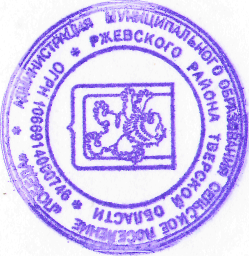 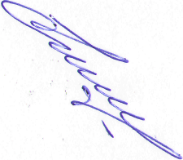 Глава   сельского поселения «Победа»                                            Е.Л.Тарасевич